  			     บันทึกข้อความ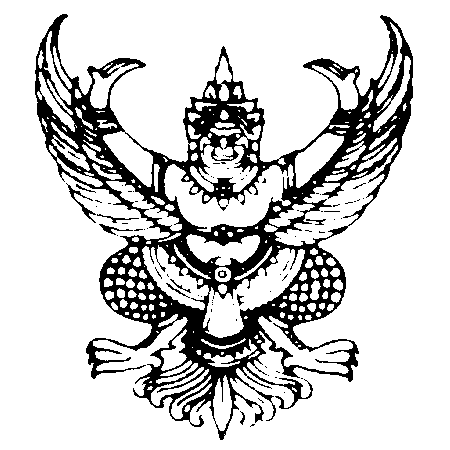 เรียน    อธิการบดี	        สืบเนื่องจากการไปราชการ ในวันที่........................................... ชื่อ.............................................. ซึ่งเป็นผู้ดำเนินโครงการ...............ภายใต้โครงการหลัก โครงการวิจัยและพัฒนาสร้างพลังร่วมในการพัฒนาเป็นเมืองน่าอยู่ตามหลักเศรษฐกิจพอเพียงอย่างยั่งยืน จังหวัดสระแก้ว นั้น	       เพื่อให้การดำเนินการเป็นไปด้วยความเรียบร้อย จึงขออนุญาตใช้รถหมายเลขทะเบียน.......................................เดินทางไปที่ ............................................. โดยขอเบิกค่าน้ำมัน จากงบประมาณโครงการ...................................จึงเรียนมาเพื่อโปรดพิจารณาอนุญาต                             (.................................................................)                                                  ตำแหน่งส่วนราชการส่วนราชการส่วนราชการ    ...................................................................    ...................................................................    ...................................................................ที่........................................................................................................................................................................วันที่ ..................................................เรื่องเรื่องขออนุญาตใช้รถยนต์ส่วนตัวไปราชการะขออนุญาตใช้รถยนต์ส่วนตัวไปราชการะขออนุญาตใช้รถยนต์ส่วนตัวไปราชการะขออนุญาตใช้รถยนต์ส่วนตัวไปราชการะ